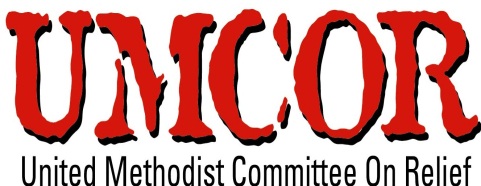 Services Required for supply of Hygiene KitsUMCOR’ Haiti mission is  providing emergency response, early recovery and transitional development assistance in the affected regions of Haïti. UMCOR innovatively bridging the gap between immediate relief and long-term community development program by partnering with communities on front lines. UMCOR Haiti is implementing “Provision of Integrated Services around New Settlement” Program through financial assistance of United States Agency for International Development (USAID) in Haut Damier, Municipality of Cabaret. UMCOR Haiti intends to purchase 3000 Hygiene kits for providing to vulnerable communities in the Muncipality of Cabaret.Description:UMCOR Haiti is seeking services of   supplier who can provide Hygiene Kits within agreed time frame. Specification:- Each Hygiene Kit should comprise of following items as follow;Soap for laundry and personal hygiene (Sphere recommends 250gms bathing soap per person per month and 200gms laundry soap per person per month) Jerry can Water collection AND storage containers (Sphere specifies at least 2 water collecting containers of 5 gallons)Aquatabs 10 NumbersDisposable sanitary towels for womenRazor bladesNail clippers, CombShampoo regularToothbrush and toothpasteInsecticide Treated NetORS sachets Bids can be submitted  in a sealed envelope with in 05 days  at following address: UNITED METHODIST COMMITTEE on RELIEF (HAITI)P.O Box 15562HT 6140Port- au-Prince, HaïtiOr Sealed bids can be submitted by hand at                          16, Delmas 54 office UMCOR-Haiti                                                                                                 For question & clarification, please, contact: procurement@umcor-haiti.or g    